Objet	 : campagne de bourses de Collège pour l’année scolaire 2017/2018.		Madame, Monsieur		Bourse Nationale de Collège avant le 18 octobre à minuit : 		La circulaire n° 2017-121 du 10 août 2017 précise les modalités d’application du code de 			l’éducation pour les bourses nationales de collège ; à compter de la rentrée 2017, la demande de bourse de 	collège en ligne est généralisée à tous les collèges publics de toutes les académies. 		Vous trouverez ci-après la procédure de connexion ainsi que le code d’activation au portail  		« Scolarité Services » qui vous permettra de gérer la fiche élève de votre enfant et de vous             		connecter à l’onglet « Bourses de Collège ». Des documents explicatifs détaillés seront à votre                           		disposition sur Liberscol.		Je vous informe que la bourse de collège est attribuée en fonction des revenus de la famille et  du 		barème ci-dessous : *Plafonds de ressources du foyer à ne pas dépasser : revenu fiscal de l’avis d’imposition 2016 sur les revenus 2015		La date limite des demandes de bourses de collège est fixée au 18 octobre 2017 à minuit.		En cas de difficulté, les secrétariats de chaque site sont à votre disposition pour vous apporter toutes 		les aides nécessaires à la saisie du dossier de demande de bourses en ligne.		Bourse départementale avant le 15 octobre 2017 : en fonction de vos ressources et des 		charges de la famille, vous pouvez aussi bénéficier d’une bourse départementale. Cette année, ce		 dossier est à retirer auprès du secrétariat du collège ou à télécharger sur le site internet                                                  		du Conseil Départemental de l’Yonne et à retourner par vos soins au Conseil départemental avant                            le 15 octobre 2017.		Par ailleurs, je vous rappelle qu’il existe, dans le cadre du collège, un « fonds Social Cantine » et 		un « Fonds Social Collégien ». Ces fonds sont destinés à apporter une aide financière aux familles 		rencontrant des 	difficultés pour régler la demi-pension, les voyages…		Les demandes, à effectuer chaque trimestre, se font par le biais d’un dossier disponible au 		secrétariat de chaque site. La décision d’attribution d’une aide est prise par la commission de 		gestion du fonds social qui se réunit chaque trimestre et chaque dossier est examiné de manière 		anonyme.		Je vous prie d’agréer, Madame, Monsieur, l’assurance de mes salutations distinguées.									La Principale,									Anne-Marie HENRY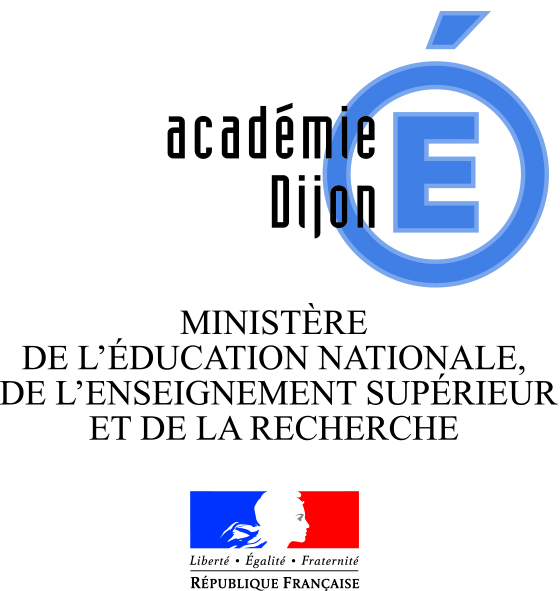 Saint Fargeau, le 8 septembre 2017La Principale,AuxParents d’élèvesNombre d’enfant à chargeEchelon 1*Echelon 2*Echelon 3*114 9558 0842 852218 4069 9503 511321 85711 8154 169425 30813 6824 827528 76015 5475 485632 21117 4126 144735 66219 2796 8028 ou plus39 11321 1447 460Montant annuel de la bourse105 €288 €450 €